The Journal ProjectDuring the first semester of Grade 9 ELA, you worked really hard at becoming strong writers. It would be a crying shame to lose all those writing skills for lack of practice! To continue to build on these skills, you will be starting an ELA journal.The Assessment Scores5 – I improved a lot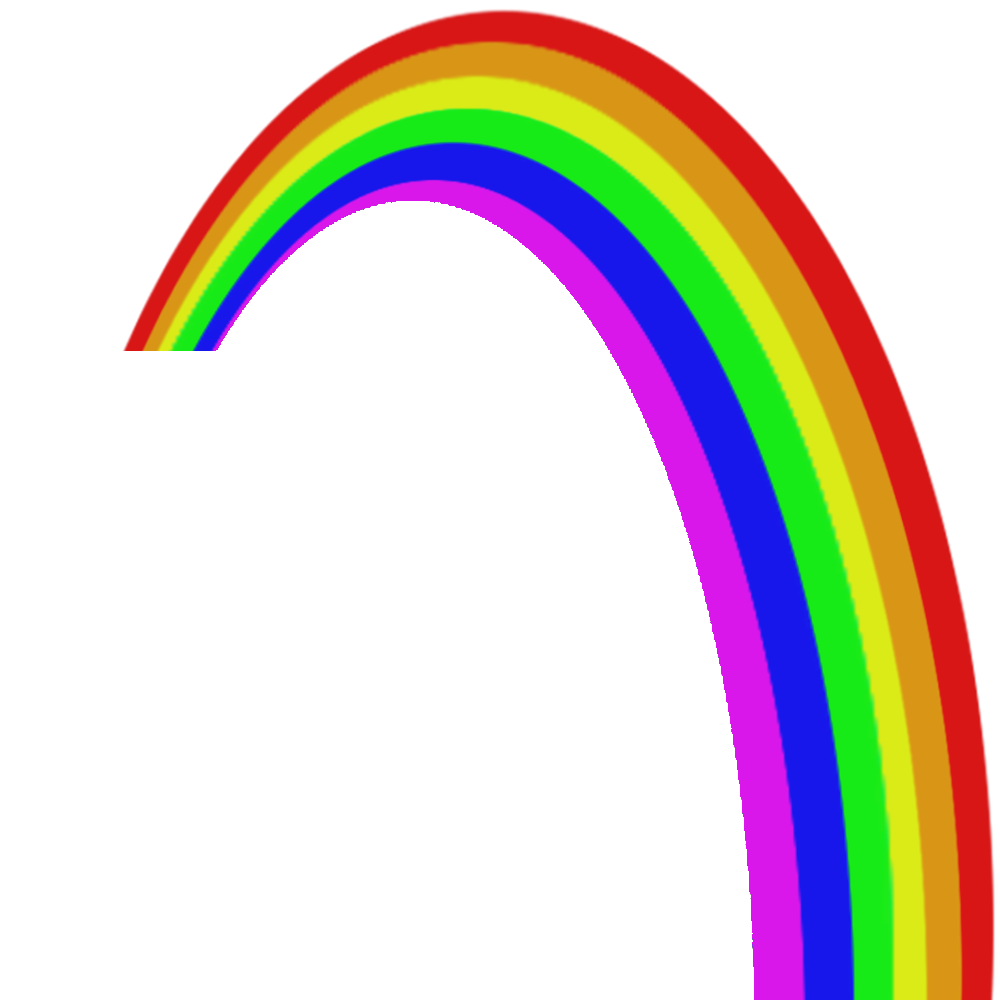 4 – I improved a little bit3 – I did not improve2 – I did worse than usual1 – My final copy is not complete, but my journal entries are0 – I have done absolutely no journaling this past monthThe Self-Assessment RubricCriteriaGradeReasoningReplace this with Criteria 1Description of criteria 1/5Replace with the reasons why you gave yourself the grade you didReplace this with Criteria 2Description of Criteria 2/5Replace with the reasons why you gave yourself the grade you didReplace this with Criteria 3Description of Criteria 3/5Replace with the reasons why you gave yourself the grade you didTotal Mark:/15%